Приложение 1к реестру мест накопления ТКОСхема расположения контейнерных площадок для сбора твердых коммунальных отходов село Красное в районе д. 94 А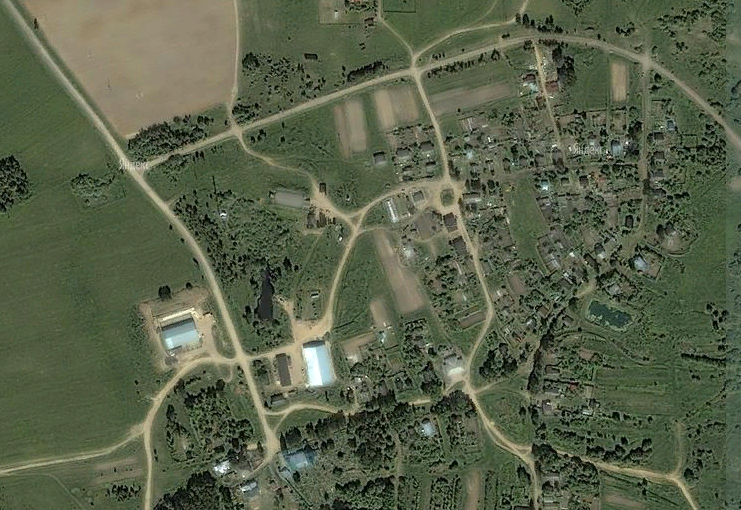          - место расположения контейнерной площадки;                                        -   направление подъезда к контейнерной площадке.